LAD1-IE-ED-4/045-2017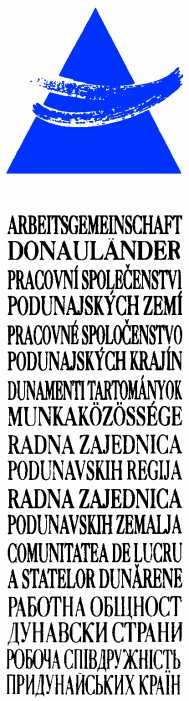 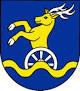 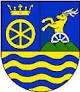 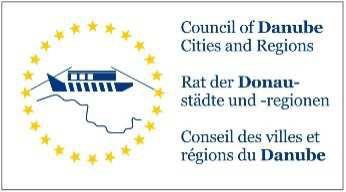 
ARBEITSGEMEINSCHAFT DONAULÄNDERWORKING COMMUNITY OF THE DANUBE REGIONS27. Sitzung der Arbeitsgruppe der Leitenden Beamten27th Meeting of the Working Group of Senior Officials24. Konferenz der Regierungschefs 24th Conference of Heads of Government 12. Oktober 2017, 10.30 bis 13.00 Uhr 12th October 2017, 10.30 a.m. to 1.00 p.m.Wellness Hotel Danubius Health Spa Resort Esplanade****Conference room: „Palace Ballroom“921 29 Piestany, Kúpeľný ostrov, Slovak RepublicTagesordnungspunkt 5Item on the agenda 5Vorschläge zur Reform der ARGE Donauländer
Proposals for the reform of the Working Community of the Danube Regions Tagesordnungspunkt 5.1.Item on the agenda 5.1.Präsentation der Ergebnisse der Studie zur Weiterentwicklung der ARGE DonauländerPresentation of the studys results on the further development of the 
Working Community of the Danube RegionsBericht: Generalsekretär Dr. Simon Ortner
Report: Secretary General Dr. Simon OrtnerBeilage:Präsentation der Ergebnisse der Studie attachement:Presentation of the studys results Beschlussempfehlung:Die Mitglieder nehmen die Ergebnisse der Studie zur Kenntnis und unterstützen die Kernaussagen.  recommended decision:The members take note of the studys results and support the key messages.